В нашей подготовительной  группе 18 февраля,состоялся  праздник, посвященный Дню Защитника Отечества.Дети подготовили и показали концертную программу,для своих любимых пап. На празднике они пели песни,читали стихи об армии, демонстрировали  свои навыки в метании мяча в цель,ловкость и сноровку в преодалении полосы препятствий.Наши приглашённые папы, тоже не сидели в стороне, а активно включались в наши соревнования. Очень понравился конкурс в котором, отцы катали своих детей на ледянках по залу. Было очень много эмоций и радости у девчонок и мальчишек.  Праздник прошёл в дружеской, теплой и располагающей атмосфере. Родители  и дети  получили огромный положительный заряд энергии и драйва, а так же прекрасное настроение. По окончании праздника всем участникам, были вручены подарки которые, пришлись по душе.Спасибо,за участие нашим дорогим папам !                                              Воспитатель подготовительной группы:                                              Евдокимова  Алёна Петровна.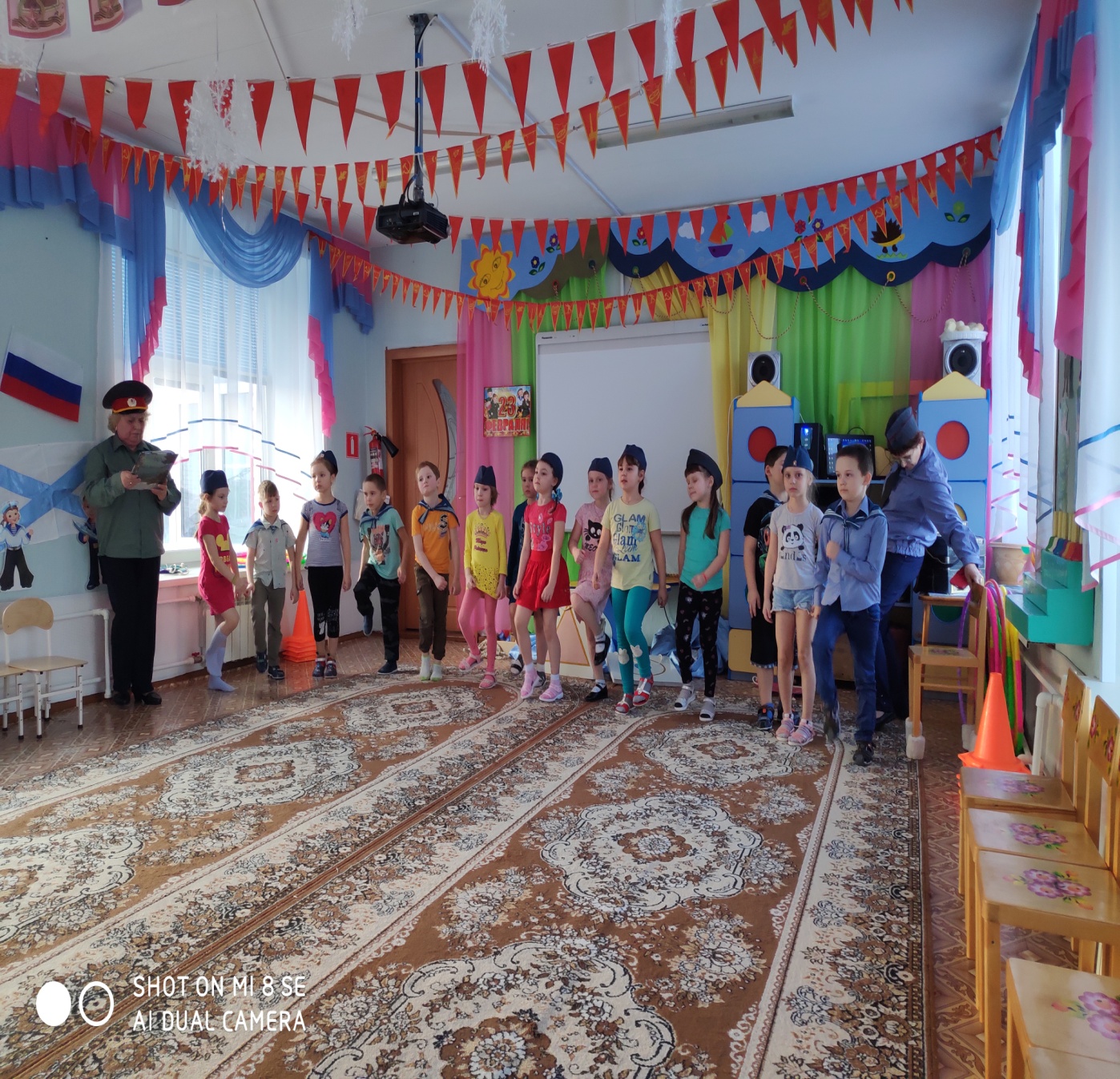 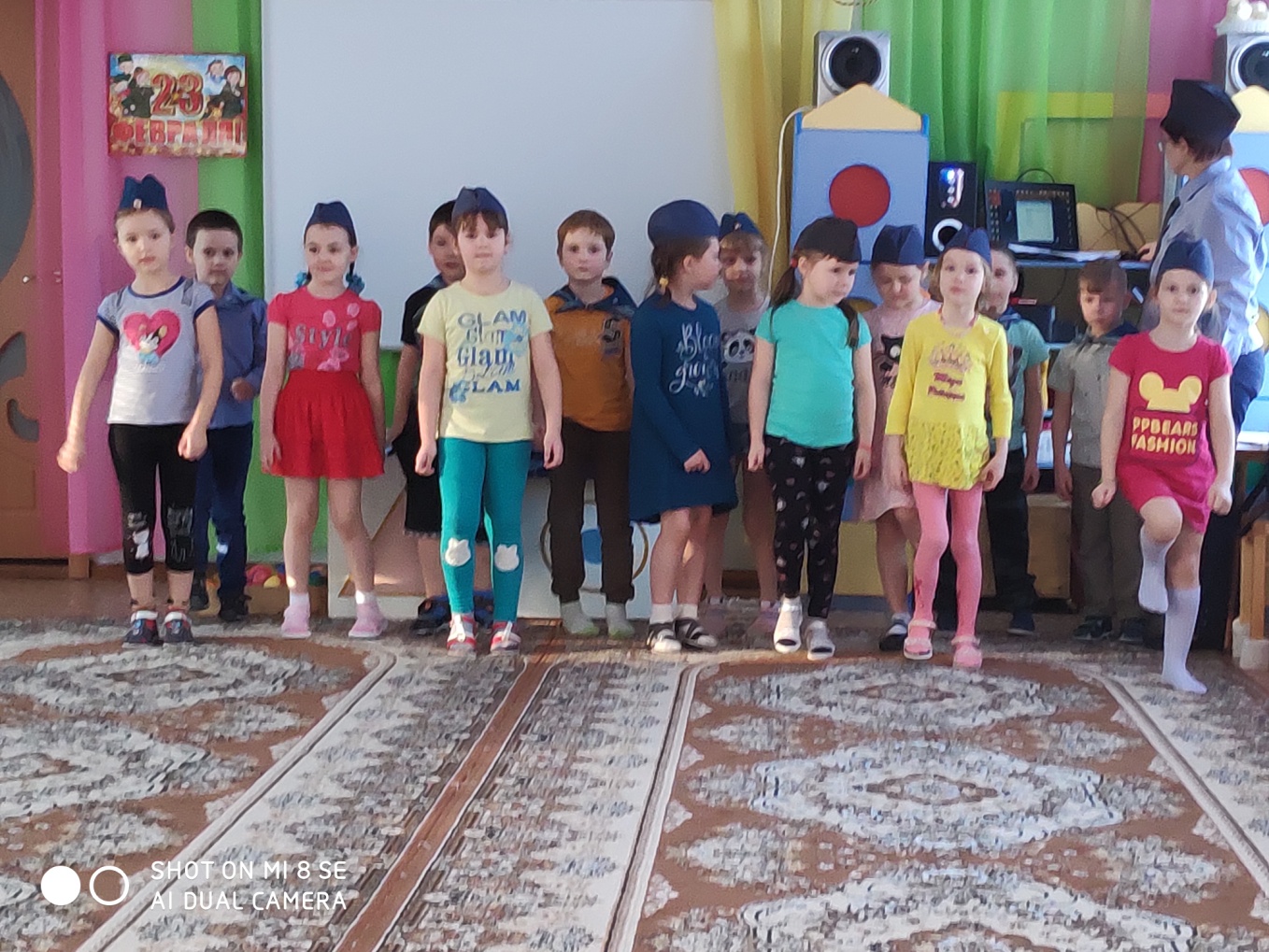 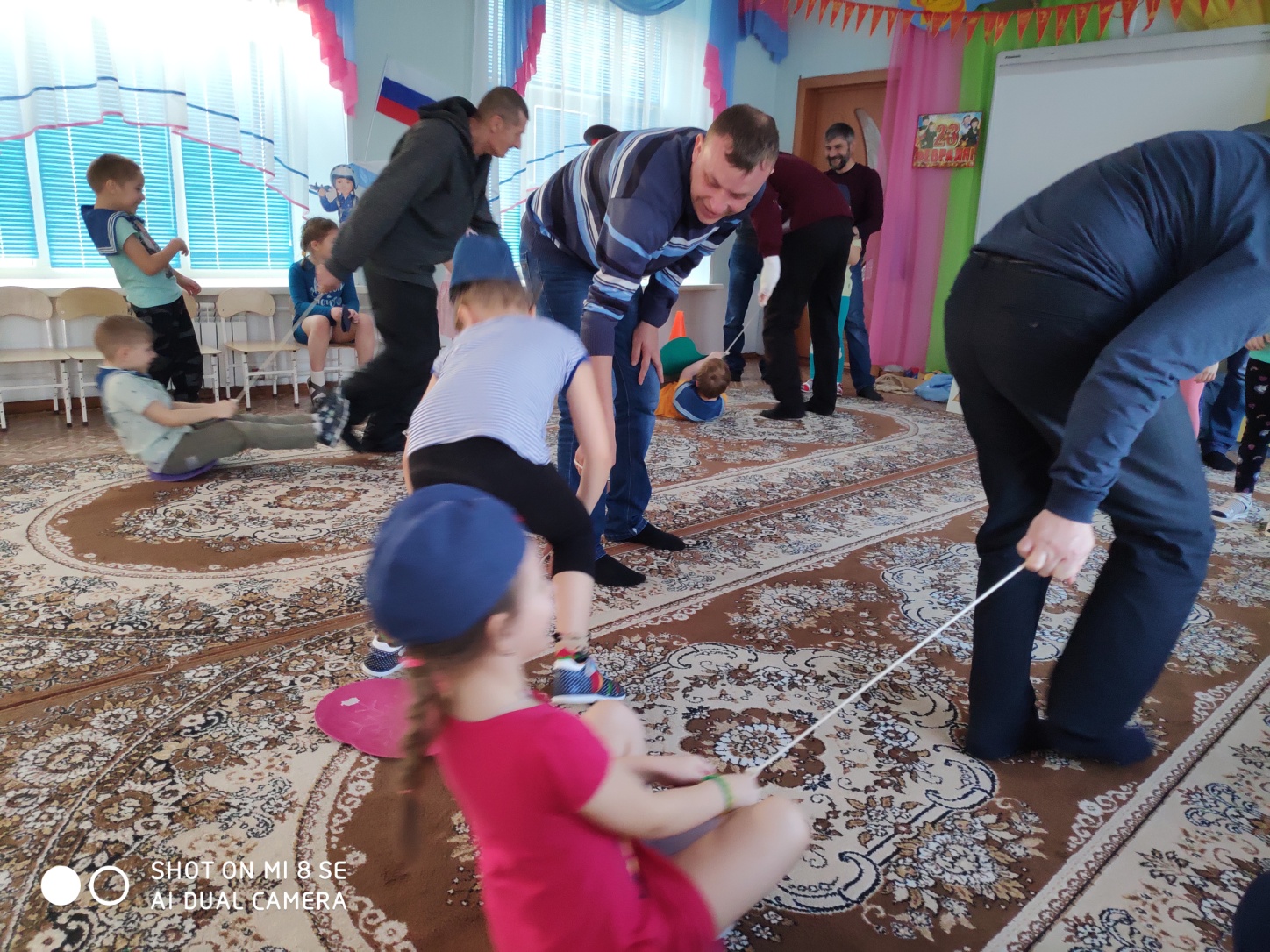 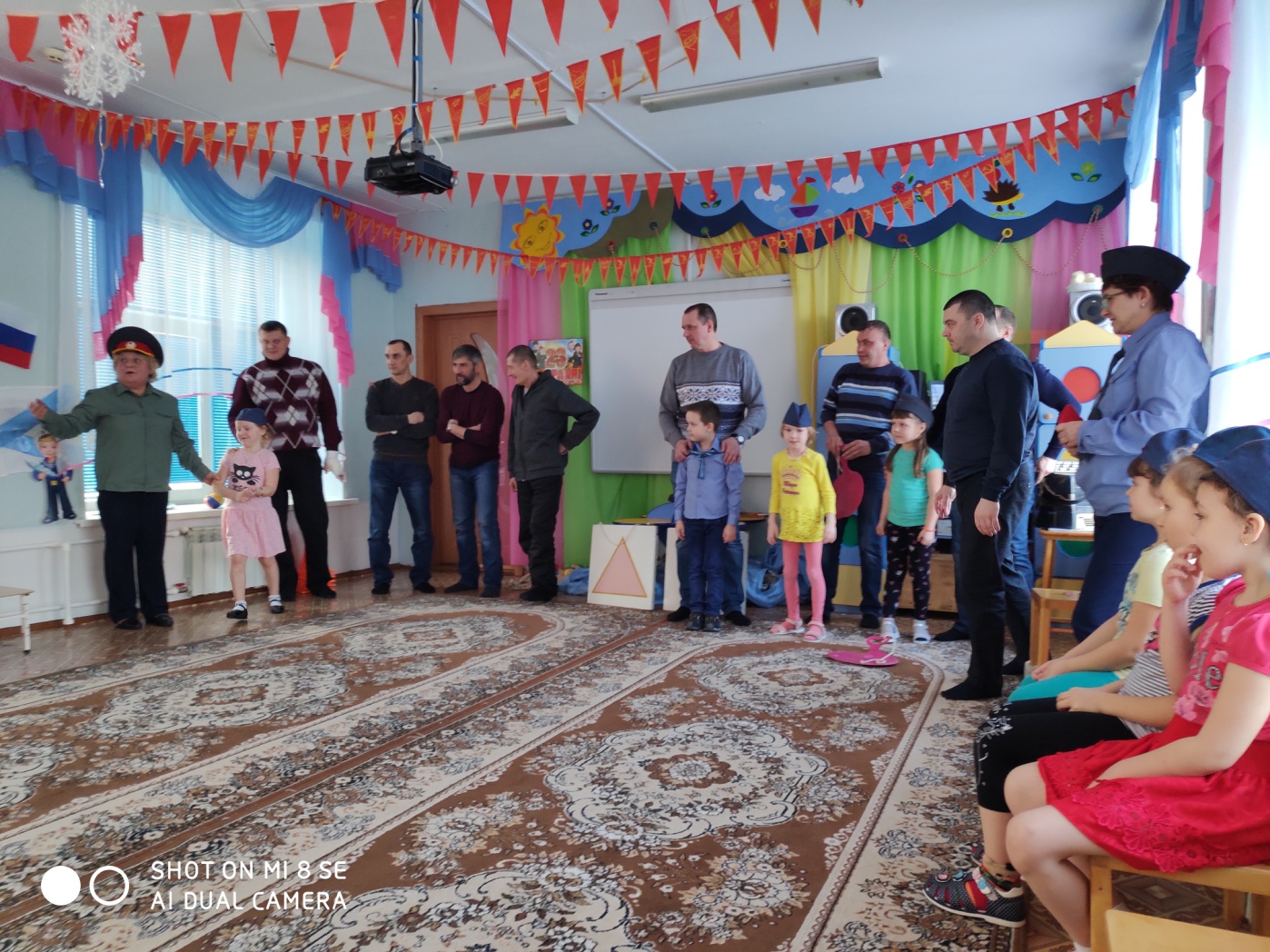 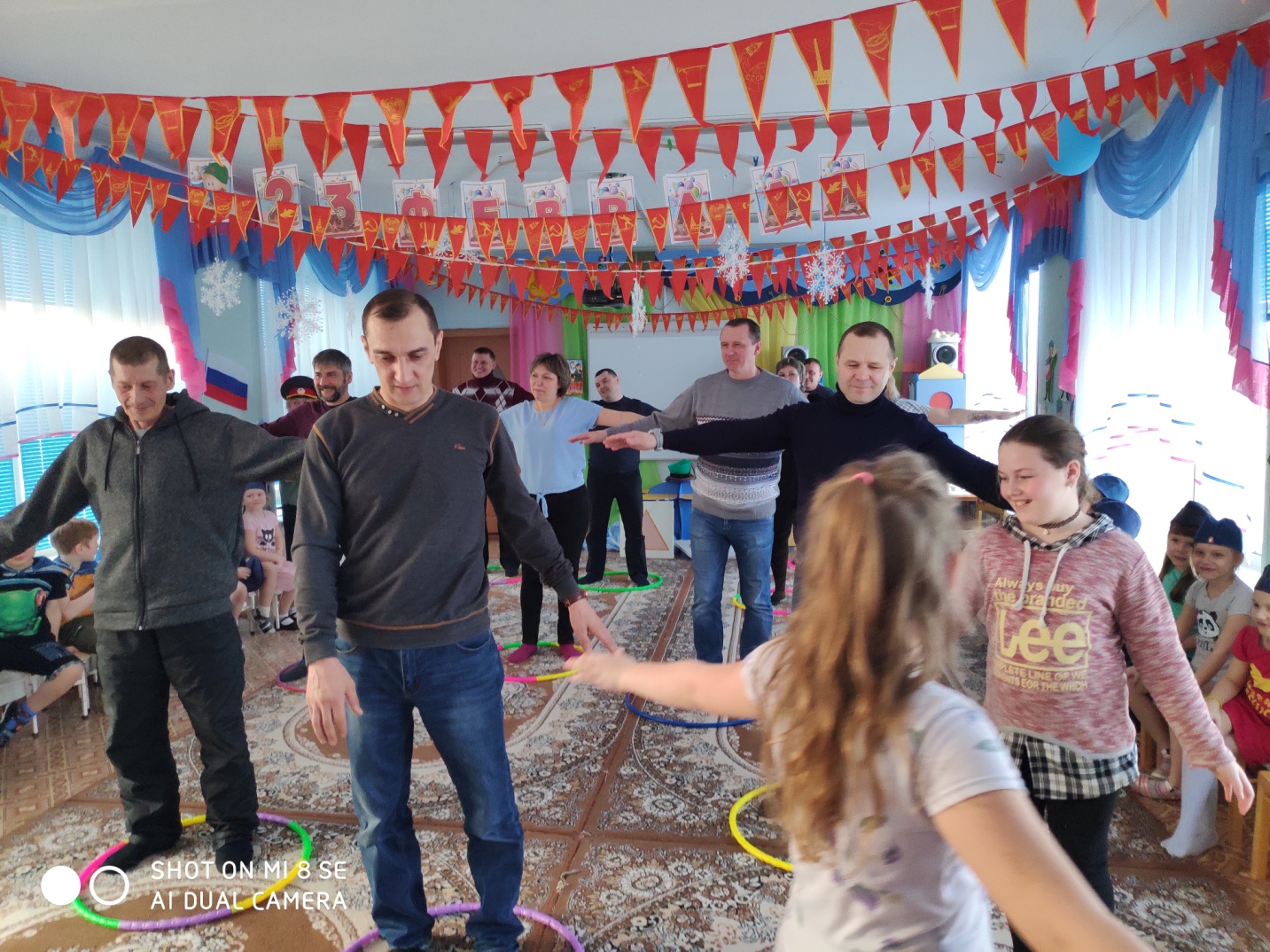 